ВНЕКЛАССНОЕ МЕРОПРИЯТИЕ 5 класса «А» Вид мероприятия: лекция.Тема лекции: «Лицейские годы А.С. Пушкина».Лектор: Смелова Елизавета Владимировна, заведующая по культурно-массовым мероприятиям библиотеки им. Н.Г. Чернышевского.Дата проведения: 21 октября 2013 года.Место проведения: ГБОУ №9.Присутствовало: 16 человек.Цель лекции: знакомство с жизнью и творчеством А.С. Пушкина.Задачи лекции:1) рассмотреть значение лицея в творчестве А.С.Пушкина, заинтересовать обучающихся рассказом о лицейских годах А.С.Пушкина и его друзьях; 
2) развивать у учащихся коммуникативные и культуроведческие навыки, творческие способности, речь, мышление, внимание, память; 3) стимулировать познавательную активность учащихся, воспитывать вежливость, тактичность, доброжелательность, любовь к чтению. Главы лекции:Детство и отрочество поэта;Первый лицейский день;Чему и как обучали в Царскосельском лицее;Пушкинский выпуск Царскосельского лицея.Отзывы учащихся:21-го октября наш класс посетил лекцию о жизни и творчестве А.С. Пушкина. Лекция мне очень понравилась, я узнал много нового и интересного о детских и лицейских годах Пушкина и его окружении./Кведерс Никита/Мне понравилась лекция о лицейских годах А.С. Пушкина. Мы узнали о юности Пушкина и об его лицейских друзьях. Нам стало известно, чем увлекалась молодежь в те годы./Исаева Евгения/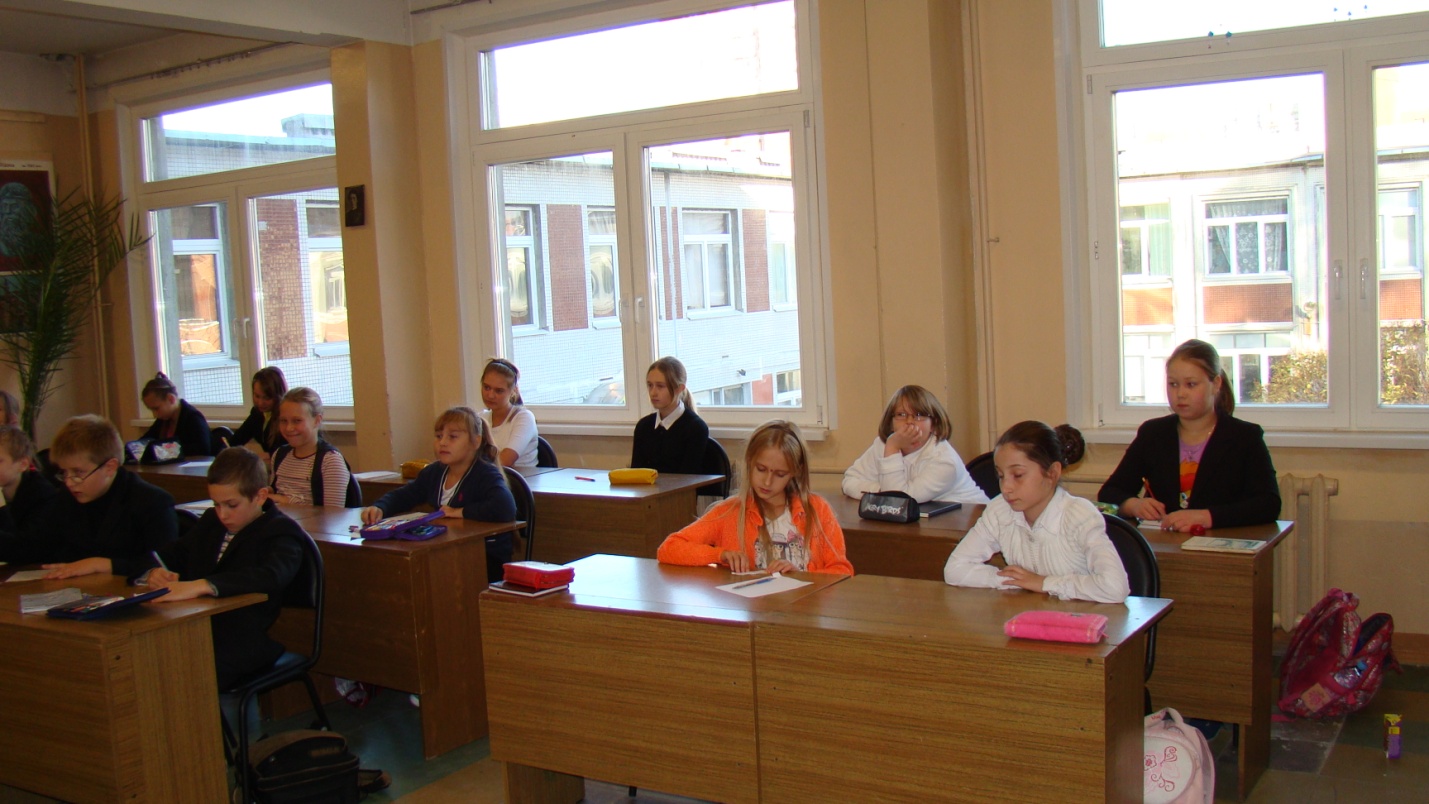 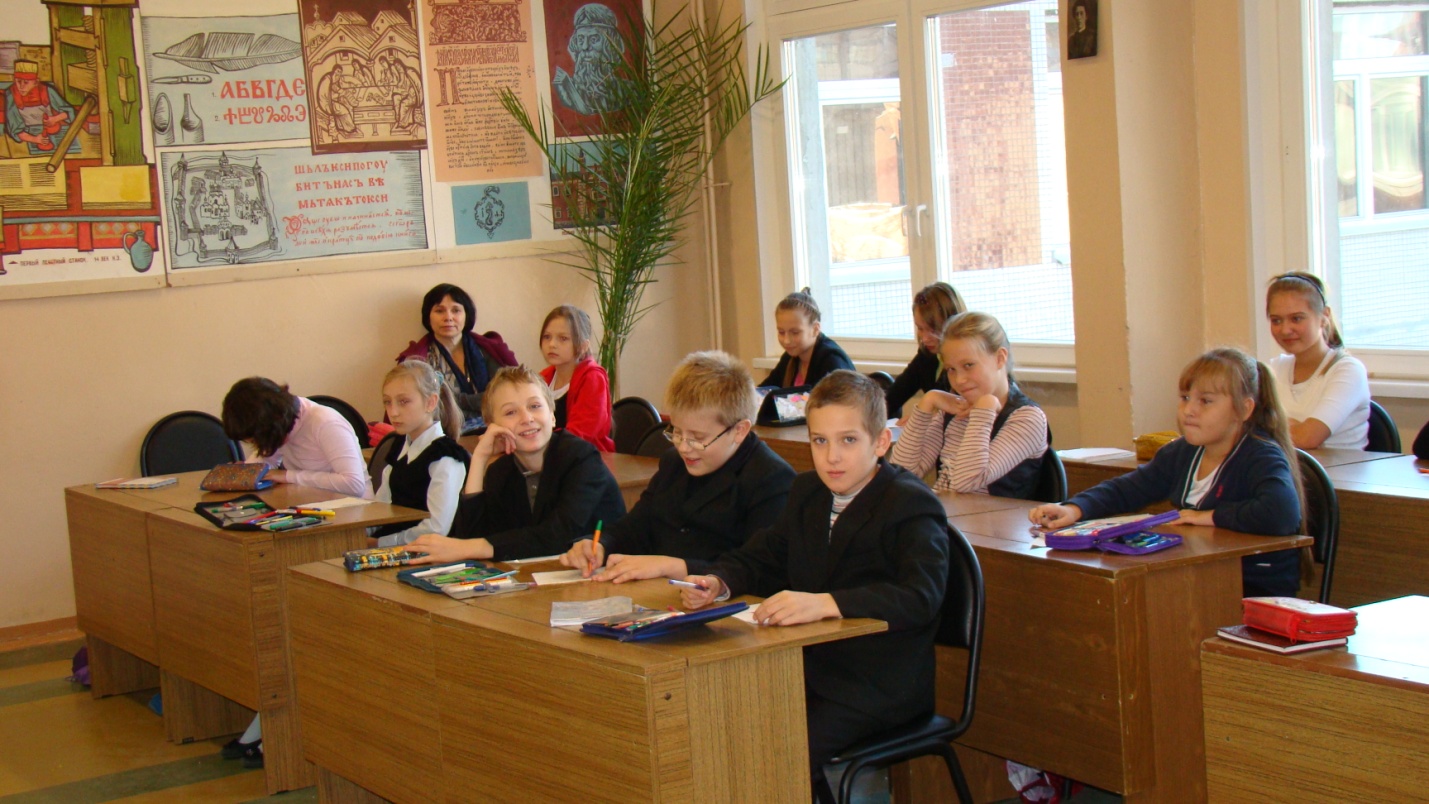 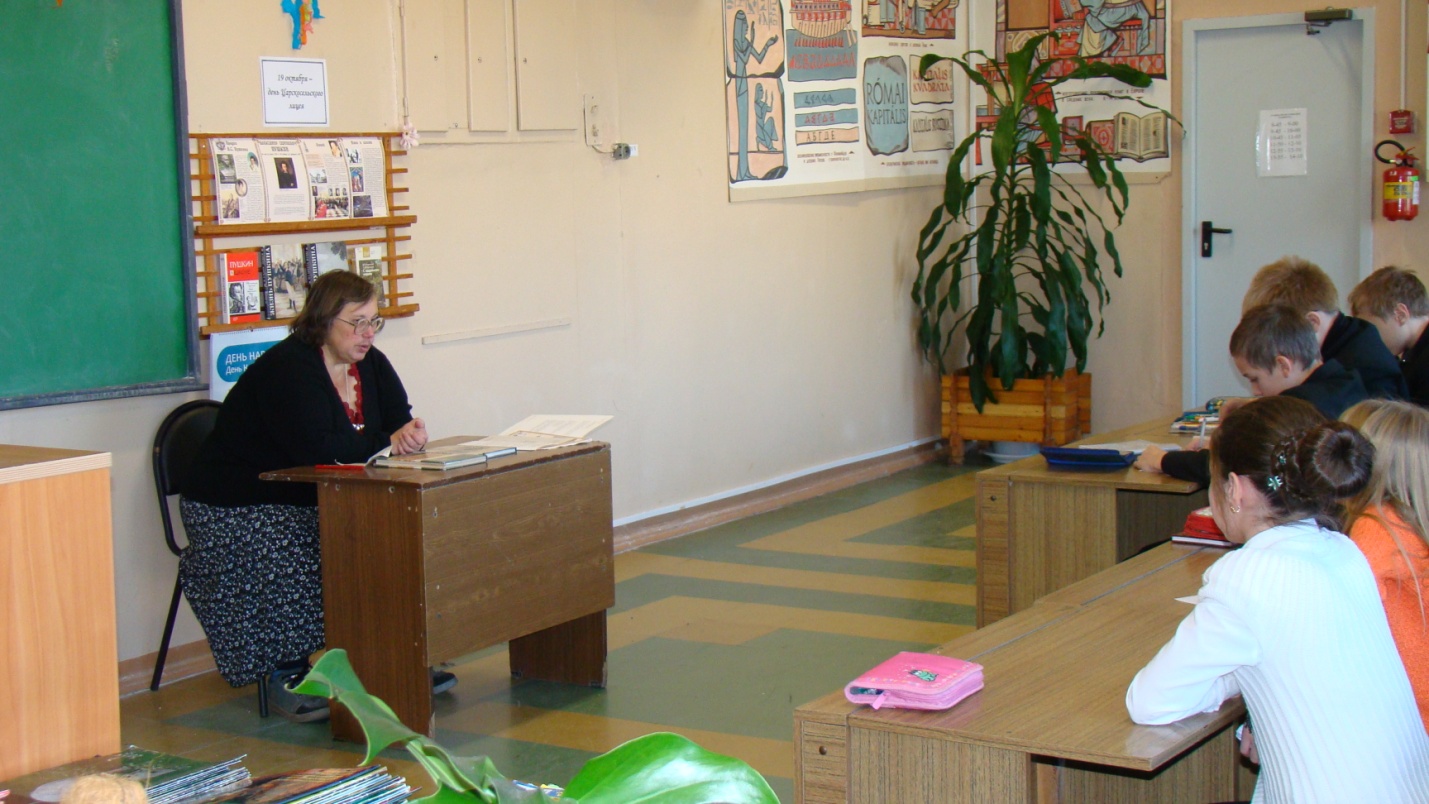 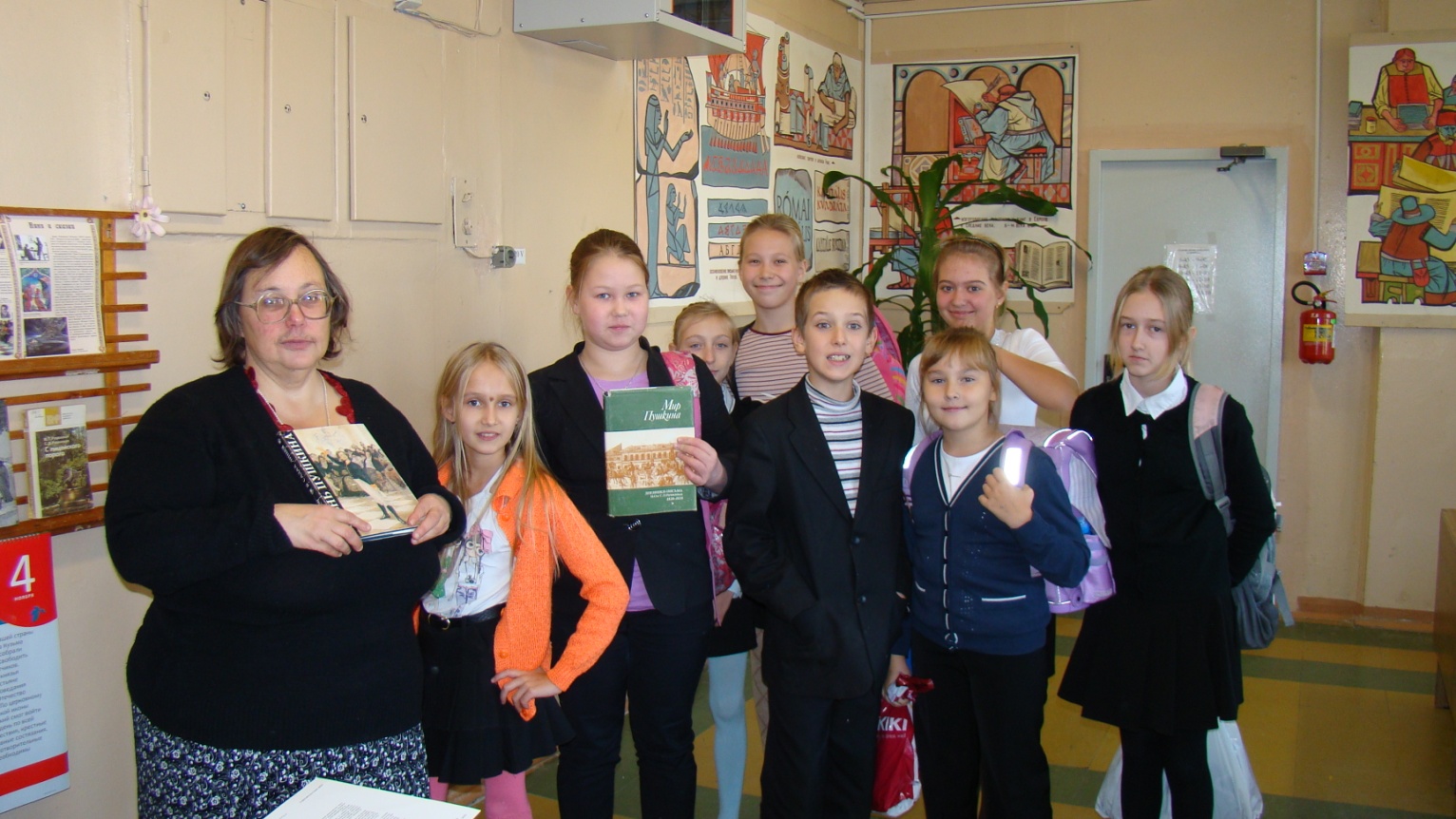 Классный руководитель 5 класса «А» Комиссарова Ю.Ю./31 октября 2013 года/